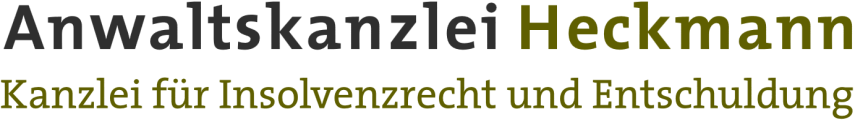 Die Pfändungstabelle gültig vom 01.07.2015 bis zum 30.06.2017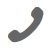 Nettolohn
monatlichPfändbarer Betrag bei Anzahl unterhaltsberechtigter PersonenPfändbarer Betrag bei Anzahl unterhaltsberechtigter PersonenPfändbarer Betrag bei Anzahl unterhaltsberechtigter PersonenPfändbarer Betrag bei Anzahl unterhaltsberechtigter PersonenPfändbarer Betrag bei Anzahl unterhaltsberechtigter PersonenPfändbarer Betrag bei Anzahl unterhaltsberechtigter PersonenNettolohn
monatlich01234>=5bis 1.079,99 €0,00 €0,00 €0,00 €0,00 €0,00 €0,00 €1.080,00 € bis 1.089,99 €4,28 €0,00 €0,00 €0,00 €0,00 €0,00 €1.090,00 € bis 1.099,99 €11,28 €0,00 €0,00 €0,00 €0,00 €0,00 €1.100,00 € bis 1.109,99 €18,28 €0,00 €0,00 €0,00 €0,00 €0,00 €1.110,00 € bis 1.119,99 €25,28 €0,00 €0,00 €0,00 €0,00 €0,00 €1.120,00 € bis 1.129,99 €32,28 €0,00 €0,00 €0,00 €0,00 €0,00 €1.130,00 € bis 1.139,99 €39,28 €0,00 €0,00 €0,00 €0,00 €0,00 €1.140,00 € bis 1.149,99 €46,28 €0,00 €0,00 €0,00 €0,00 €0,00 €1.150,00 € bis 1.159,99 €53,28 €0,00 €0,00 €0,00 €0,00 €0,00 €1.160,00 € bis 1.169,99 €60,28 €0,00 €0,00 €0,00 €0,00 €0,00 €1.170,00 € bis 1.179,99 €67,28 €0,00 €0,00 €0,00 €0,00 €0,00 €1.180,00 € bis 1.189,99 €74,28 €0,00 €0,00 €0,00 €0,00 €0,00 €1.190,00 € bis 1.199,99 €81,28 €0,00 €0,00 €0,00 €0,00 €0,00 €1.200,00 € bis 1.209,99 €88,28 €0,00 €0,00 €0,00 €0,00 €0,00 €1.210,00 € bis 1.219,99 €95,28 €0,00 €0,00 €0,00 €0,00 €0,00 €1.220,00 € bis 1.229,99 €102,28 €0,00 €0,00 €0,00 €0,00 €0,00 €1.230,00 € bis 1.239,99 €109,28 €0,00 €0,00 €0,00 €0,00 €0,00 €1.240,00 € bis 1.249,99 €116,28 €0,00 €0,00 €0,00 €0,00 €0,00 €1.250,00 € bis 1.259,99 €123,28 €0,00 €0,00 €0,00 €0,00 €0,00 €1.260,00 € bis 1.269,99 €130,28 €0,00 €0,00 €0,00 €0,00 €0,00 €1.270,00 € bis 1.279,99 €137,28 €0,00 €0,00 €0,00 €0,00 €0,00 €1.280,00 € bis 1.289,99 €144,28 €0,00 €0,00 €0,00 €0,00 €0,00 €1.290,00 € bis 1.299,99 €151,28 €0,00 €0,00 €0,00 €0,00 €0,00 €1.300,00 € bis 1.309,99 €158,28 €0,00 €0,00 €0,00 €0,00 €0,00 €1.310,00 € bis 1.319,99 €165,28 €0,00 €0,00 €0,00 €0,00 €0,00 €1.320,00 € bis 1.329,99 €172,28 €0,00 €0,00 €0,00 €0,00 €0,00 €1.330,00 € bis 1.339,99 €179,28 €0,00 €0,00 €0,00 €0,00 €0,00 €1.340,00 € bis 1.349,99 €186,28 €0,00 €0,00 €0,00 €0,00 €0,00 €1.350,00 € bis 1.359,99 €193,28 €0,00 €0,00 €0,00 €0,00 €0,00 €1.360,00 € bis 1.369,99 €200,28 €0,00 €0,00 €0,00 €0,00 €0,00 €1.370,00 € bis 1.379,99 €207,28 €0,00 €0,00 €0,00 €0,00 €0,00 €1.380,00 € bis 1.389,99 €214,28 €0,00 €0,00 €0,00 €0,00 €0,00 €1.390,00 € bis 1.399,99 €221,28 €0,00 €0,00 €0,00 €0,00 €0,00 €1.400,00 € bis 1.409,99 €228,28 €0,00 €0,00 €0,00 €0,00 €0,00 €1.410,00 € bis 1.419,99 €235,28 €0,00 €0,00 €0,00 €0,00 €0,00 €1.420,00 € bis 1.429,99 €242,28 €0,00 €0,00 €0,00 €0,00 €0,00 €1.430,00 € bis 1.439,99 €249,28 €0,00 €0,00 €0,00 €0,00 €0,00 €1.440,00 € bis 1.449,99 €256,28 €0,00 €0,00 €0,00 €0,00 €0,00 €1.450,00 € bis 1.459,99 €263,28 €0,00 €0,00 €0,00 €0,00 €0,00 €1.460,00 € bis 1.469,99 €270,28 €0,00 €0,00 €0,00 €0,00 €0,00 €1.470,00 € bis 1.479,99 €277,28 €0,00 €0,00 €0,00 €0,00 €0,00 €1.480,00 € bis 1.489,99 €284,28 €0,98 €0,00 €0,00 €0,00 €0,00 €1.490,00 € bis 1.499,99 €291,28 €5,98 €0,00 €0,00 €0,00 €0,00 €1.500,00 € bis 1.509,99 €298,28 €10,98 €0,00 €0,00 €0,00 €0,00 €1.510,00 € bis 1.519,99 €305,28 €15,98 €0,00 €0,00 €0,00 €0,00 €1.520,00 € bis 1.529,99 €312,28 €20,98 €0,00 €0,00 €0,00 €0,00 €1.530,00 € bis 1.539,99 €319,28 €25,98 €0,00 €0,00 €0,00 €0,00 €1.540,00 € bis 1.549,99 €326,28 €30,98 €0,00 €0,00 €0,00 €0,00 €1.550,00 € bis 1.559,99 €333,28 €35,98 €0,00 €0,00 €0,00 €0,00 €1.560,00 € bis 1.569,99 €340,28 €40,98 €0,00 €0,00 €0,00 €0,00 €1.570,00 € bis 1.579,99 €347,28 €45,98 €0,00 €0,00 €0,00 €0,00 €1.580,00 € bis 1.589,99 €354,28 €50,98 €0,00 €0,00 €0,00 €0,00 €1.590,00 € bis 1.599,99 €361,28 €55,98 €0,00 €0,00 €0,00 €0,00 €1.600,00 € bis 1.609,99 €368,28 €60,98 €0,00 €0,00 €0,00 €0,00 €1.610,00 € bis 1.619,99 €375,28 €65,98 €0,00 €0,00 €0,00 €0,00 €1.620,00 € bis 1.629,99 €382,28 €70,98 €0,00 €0,00 €0,00 €0,00 €1.630,00 € bis 1.639,99 €389,28 €75,98 €0,00 €0,00 €0,00 €0,00 €1.640,00 € bis 1.649,99 €396,28 €80,98 €0,00 €0,00 €0,00 €0,00 €1.650,00 € bis 1.659,99 €403,28 €85,98 €0,00 €0,00 €0,00 €0,00 €1.660,00 € bis 1.669,99 €410,28 €90,98 €0,00 €0,00 €0,00 €0,00 €1.670,00 € bis 1.679,99 €417,28 €95,98 €0,00 €0,00 €0,00 €0,00 €1.680,00 € bis 1.689,99 €424,28 €100,98 €0,00 €0,00 €0,00 €0,00 €1.690,00 € bis 1.699,99 €431,28 €105,98 €0,00 €0,00 €0,00 €0,00 €1.700,00 € bis 1.709,99 €438,28 €110,98 €0,00 €0,00 €0,00 €0,00 €1.710,00 € bis 1.719,99 €445,28 €115,98 €2,72 €0,00 €0,00 €0,00 €1.720,00 € bis 1.729,99 €452,28 €120,98 €6,72 €0,00 €0,00 €0,00 €1.730,00 € bis 1.739,99 €459,28 €125,98 €10,72 €0,00 €0,00 €0,00 €1.740,00 € bis 1.749,99 €466,28 €130,98 €14,72 €0,00 €0,00 €0,00 €1.750,00 € bis 1.759,99 €473,28 €135,98 €18,72 €0,00 €0,00 €0,00 €1.760,00 € bis 1.769,99 €480,28 €140,98 €22,72 €0,00 €0,00 €0,00 €1.770,00 € bis 1.779,99 €487,28 €145,98 €26,72 €0,00 €0,00 €0,00 €1.780,00 € bis 1.789,99 €494,28 €150,98 €30,72 €0,00 €0,00 €0,00 €1.790,00 € bis 1.799,99 €501,28 €155,98 €34,72 €0,00 €0,00 €0,00 €1.800,00 € bis 1.809,99 €508,28 €160,98 €38,72 €0,00 €0,00 €0,00 €1.810,00 € bis 1.819,99 €515,28 €165,98 €42,72 €0,00 €0,00 €0,00 €1.820,00 € bis 1.829,99 €522,28 €170,98 €46,72 €0,00 €0,00 €0,00 €1.830,00 € bis 1.839,99 €529,28 €175,98 €50,72 €0,00 €0,00 €0,00 €1.840,00 € bis 1.849,99 €536,28 €180,98 €54,72 €0,00 €0,00 €0,00 €1.850,00 € bis 1.859,99 €543,28 €185,98 €58,72 €0,00 €0,00 €0,00 €1.860,00 € bis 1.869,99 €550,28 €190,98 €62,72 €0,00 €0,00 €0,00 €1.870,00 € bis 1.879,99 €557,28 €195,98 €66,72 €0,00 €0,00 €0,00 €1.880,00 € bis 1.889,99 €564,28 €200,98 €70,72 €0,00 €0,00 €0,00 €1.890,00 € bis 1.899,99 €571,28 €205,98 €74,72 €0,00 €0,00 €0,00 €1.900,00 € bis 1.909,99 €578,28 €210,98 €78,72 €0,00 €0,00 €0,00 €1.910,00 € bis 1.919,99 €585,28 €215,98 €82,72 €0,00 €0,00 €0,00 €1.920,00 € bis 1.929,99 €592,28 €220,98 €86,72 €0,00 €0,00 €0,00 €1.930,00 € bis 1.939,99 €599,28 €225,98 €90,72 €0,49 €0,00 €0,00 €1.940,00 € bis 1.949,99 €606,28 €230,98 €94,72 €3,49 €0,00 €0,00 €1.950,00 € bis 1.959,99 €613,28 €235,98 €98,72 €6,49 €0,00 €0,00 €1.960,00 € bis 1.969,99 €620,28 €240,98 €102,72 €9,49 €0,00 €0,00 €1.970,00 € bis 1.979,99 €627,28 €245,98 €106,72 €12,49 €0,00 €0,00 €1.980,00 € bis 1.989,99 €634,28 €250,98 €110,72 €15,49 €0,00 €0,00 €1.990,00 € bis 1.999,99 €641,28 €255,98 €114,72 €18,49 €0,00 €0,00 €2.000,00 € bis 2.009,99 €648,28 €260,98 €118,72 €21,49 €0,00 €0,00 €2.010,00 € bis 2.019,99 €655,28 €265,98 €122,72 €24,49 €0,00 €0,00 €2.020,00 € bis 2.029,99 €662,28 €270,98 €126,72 €27,49 €0,00 €0,00 €2.030,00 € bis 2.039,99 €669,28 €275,98 €130,72 €30,49 €0,00 €0,00 €2.040,00 € bis 2.049,99 €676,28 €280,98 €134,72 €33,49 €0,00 €0,00 €2.050,00 € bis 2.059,99 €683,28 €285,98 €138,72 €36,49 €0,00 €0,00 €2.060,00 € bis 2.069,99 €690,28 €290,98 €142,72 €39,49 €0,00 €0,00 €2.070,00 € bis 2.079,99 €697,28 €295,98 €146,72 €42,49 €0,00 €0,00 €2.080,00 € bis 2.089,99 €704,28 €300,98 €150,72 €45,49 €0,00 €0,00 €2.090,00 € bis 2.099,99 €711,28 €305,98 €154,72 €48,49 €0,00 €0,00 €2.100,00 € bis 2.109,99 €718,28 €310,98 €158,72 €51,49 €0,00 €0,00 €2.110,00 € bis 2.119,99 €725,28 €315,98 €162,72 €54,49 €0,00 €0,00 €2.120,00 € bis 2.129,99 €732,28 €320,98 €166,72 €57,49 €0,00 €0,00 €2.130,00 € bis 2.139,99 €739,28 €325,98 €170,72 €60,49 €0,00 €0,00 €2.140,00 € bis 2.149,99 €746,28 €330,98 €174,72 €63,49 €0,00 €0,00 €2.150,00 € bis 2.159,99 €753,28 €335,98 €178,72 €66,49 €0,00 €0,00 €2.160,00 € bis 2.169,99 €760,28 €340,98 €182,72 €69,49 €1,29 €0,00 €2.170,00 € bis 2.179,99 €767,28 €345,98 €186,72 €72,49 €3,29 €0,00 €2.180,00 € bis 2.189,99 €774,28 €350,98 €190,72 €75,49 €5,29 €0,00 €2.190,00 € bis 2.199,99 €781,28 €355,98 €194,72 €78,49 €7,29 €0,00 €2.200,00 € bis 2.209,99 €788,28 €360,98 €198,72 €81,49 €9,29 €0,00 €2.210,00 € bis 2.219,99 €795,28 €365,98 €202,72 €84,49 €11,29 €0,00 €2.220,00 € bis 2.229,99 €802,28 €370,98 €206,72 €87,49 €13,29 €0,00 €2.230,00 € bis 2.239,99 €809,28 €375,98 €210,72 €90,49 €15,29 €0,00 €2.240,00 € bis 2.249,99 €816,28 €380,98 €214,72 €93,49 €17,29 €0,00 €2.250,00 € bis 2.259,99 €823,28 €385,98 €218,72 €96,49 €19,29 €0,00 €2.260,00 € bis 2.269,99 €830,28 €390,98 €222,72 €99,49 €21,29 €0,00 €2.270,00 € bis 2.279,99 €837,28 €395,98 €226,72 €102,49 €23,29 €0,00 €2.280,00 € bis 2.289,99 €844,28 €400,98 €230,72 €105,49 €25,29 €0,00 €2.290,00 € bis 2.299,99 €851,28 €405,98 €234,72 €108,49 €27,29 €0,00 €2.300,00 € bis 2.309,99 €858,28 €410,98 €238,72 €111,49 €29,29 €0,00 €2.310,00 € bis 2.319,99 €865,28 €415,98 €242,72 €114,49 €31,29 €0,00 €2.320,00 € bis 2.329,99 €872,28 €420,98 €246,72 €117,49 €33,29 €0,00 €2.330,00 € bis 2.339,99 €879,28 €425,98 €250,72 €120,49 €35,29 €0,00 €2.340,00 € bis 2.349,99 €886,28 €430,98 €254,72 €123,49 €37,29 €0,00 €2.350,00 € bis 2.359,99 €893,28 €435,98 €258,72 €126,49 €39,29 €0,00 €2.360,00 € bis 2.369,99 €900,28 €440,98 €262,72 €129,49 €41,29 €0,00 €2.370,00 € bis 2.379,99 €907,28 €445,98 €266,72 €132,49 €43,29 €0,00 €2.380,00 € bis 2.389,99 €914,28 €450,98 €270,72 €135,49 €45,29 €0,13 €2.390,00 € bis 2.399,99 €921,28 €455,98 €274,72 €138,49 €47,29 €1,13 €2.400,00 € bis 2.409,99 €928,28 €460,98 €278,72 €141,49 €49,29 €2,13 €2.410,00 € bis 2.419,99 €935,28 €465,98 €282,72 €144,49 €51,29 €3,13 €2.420,00 € bis 2.429,99 €942,28 €470,98 €286,72 €147,49 €53,29 €4,13 €2.430,00 € bis 2.439,99 €949,28 €475,98 €290,72 €150,49 €55,29 €5,13 €2.440,00 € bis 2.449,99 €956,28 €480,98 €294,72 €153,49 €57,29 €6,13 €2.450,00 € bis 2.459,99 €963,28 €485,98 €298,72 €156,49 €59,29 €7,13 €2.460,00 € bis 2.469,99 €970,28 €490,98 €302,72 €159,49 €61,29 €8,13 €2.470,00 € bis 2.479,99 €977,28 €495,98 €306,72 €162,49 €63,29 €9,13 €2.480,00 € bis 2.489,99 €984,28 €500,98 €310,72 €165,49 €65,29 €10,13 €2.490,00 € bis 2.499,99 €991,28 €505,98 €314,72 €168,49 €67,29 €11,13 €2.500,00 € bis 2.509,99 €998,28 €510,98 €318,72 €171,49 €69,29 €12,13 €2.510,00 € bis 2.519,99 €1.005,28 €515,98 €322,72 €174,49 €71,29 €13,13 €2.520,00 € bis 2.529,99 €1.012,28 €520,98 €326,72 €177,49 €73,29 €14,13 €2.530,00 € bis 2.539,99 €1.019,28 €525,98 €330,72 €180,49 €75,29 €15,13 €2.540,00 € bis 2.549,99 €1.026,28 €530,98 €334,72 €183,49 €77,29 €16,13 €2.550,00 € bis 2.559,99 €1.033,28 €535,98 €338,72 €186,49 €79,29 €17,13 €2.560,00 € bis 2.569,99 €1.040,28 €540,98 €342,72 €189,49 €81,29 €18,13 €2.570,00 € bis 2.579,99 €1.047,28 €545,98 €346,72 €192,49 €83,29 €19,13 €2.580,00 € bis 2.589,99 €1.054,28 €550,98 €350,72 €195,49 €85,29 €20,13 €2.590,00 € bis 2.599,99 €1.061,28 €555,98 €354,72 €198,49 €87,29 €21,13 €2.600,00 € bis 2.609,99 €1.068,28 €560,98 €358,72 €201,49 €89,29 €22,13 €2.610,00 € bis 2.619,99 €1.075,28 €565,98 €362,72 €204,49 €91,29 €23,13 €2.620,00 € bis 2.629,99 €1.082,28 €570,98 €366,72 €207,49 €93,29 €24,13 €2.630,00 € bis 2.639,99 €1.089,28 €575,98 €370,72 €210,49 €95,29 €25,13 €2.640,00 € bis 2.649,99 €1.096,28 €580,98 €374,72 €213,49 €97,29 €26,13 €2.650,00 € bis 2.659,99 €1.103,28 €585,98 €378,72 €216,49 €99,29 €27,13 €2.660,00 € bis 2.669,99 €1.110,28 €590,98 €382,72 €219,49 €101,29 €28,13 €2.670,00 € bis 2.679,99 €1.117,28 €595,98 €386,72 €222,49 €103,29 €29,13 €2.680,00 € bis 2.689,99 €1.124,28 €600,98 €390,72 €225,49 €105,29 €30,13 €2.690,00 € bis 2.699,99 €1.131,28 €605,98 €394,72 €228,49 €107,29 €31,13 €2.700,00 € bis 2.709,99 €1.138,28 €610,98 €398,72 €231,49 €109,29 €32,13 €2.710,00 € bis 2.719,99 €1.145,28 €615,98 €402,72 €234,49 €111,29 €33,13 €2.720,00 € bis 2.729,99 €1.152,28 €620,98 €406,72 €237,49 €113,29 €34,13 €2.730,00 € bis 2.739,99 €1.159,28 €625,98 €410,72 €240,49 €115,29 €35,13 €2.740,00 € bis 2.749,99 €1.166,28 €630,98 €414,72 €243,49 €117,29 €36,13 €2.750,00 € bis 2.759,99 €1.173,28 €635,98 €418,72 €246,49 €119,29 €37,13 €2.760,00 € bis 2.769,99 €1.180,28 €640,98 €422,72 €249,49 €121,29 €38,13 €2.770,00 € bis 2.779,99 €1.187,28 €645,98 €426,72 €252,49 €123,29 €39,13 €2.780,00 € bis 2.789,99 €1.194,28 €650,98 €430,72 €255,49 €125,29 €40,13 €2.790,00 € bis 2.799,99 €1.201,28 €655,98 €434,72 €258,49 €127,29 €41,13 €2.800,00 € bis 2.809,99 €1.208,28 €660,98 €438,72 €261,49 €129,29 €42,13 €2.810,00 € bis 2.819,99 €1.215,28 €665,98 €442,72 €264,49 €131,29 €43,13 €2.820,00 € bis 2.829,99 €1.222,28 €670,98 €446,72 €267,49 €133,29 €44,13 €2.830,00 € bis 2.839,99 €1.229,28 €675,98 €450,72 €270,49 €135,29 €45,13 €2.840,00 € bis 2.849,99 €1.236,28 €680,98 €454,72 €273,49 €137,29 €46,13 €2.850,00 € bis 2.859,99 €1.243,28 €685,98 €458,72 €276,49 €139,29 €47,13 €2.860,00 € bis 2.869,99 €1.250,28 €690,98 €462,72 €279,49 €141,29 €48,13 €2.870,00 € bis 2.879,99 €1.257,28 €695,98 €466,72 €282,49 €143,29 €49,13 €2.880,00 € bis 2.889,99 €1.264,28 €700,98 €470,72 €285,49 €145,29 €50,13 €2.890,00 € bis 2.899,99 €1.271,28 €705,98 €474,72 €288,49 €147,29 €51,13 €2.900,00 € bis 2.909,99 €1.278,28 €710,98 €478,72 €291,49 €149,29 €52,13 €2.910,00 € bis 2.919,99 €1.285,28 €715,98 €482,72 €294,49 €151,29 €53,13 €2.920,00 € bis 2.929,99 €1.292,28 €720,98 €486,72 €297,49 €153,29 €54,13 €2.930,00 € bis 2.939,99 €1.299,28 €725,98 €490,72 €300,49 €155,29 €55,13 €2.940,00 € bis 2.949,99 €1.306,28 €730,98 €494,72 €303,49 €157,29 €56,13 €2.950,00 € bis 2.959,99 €1.313,28 €735,98 €498,72 €306,49 €159,29 €57,13 €2.960,00 € bis 2.969,99 €1.320,28 €740,98 €502,72 €309,49 €161,29 €58,13 €2.970,00 € bis 2.979,99 €1.327,28 €745,98 €506,72 €312,49 €163,29 €59,13 €2.980,00 € bis 2.989,99 €1.334,28 €750,98 €510,72 €315,49 €165,29 €60,13 €2.990,00 € bis 2.999,99 €1.341,28 €755,98 €514,72 €318,49 €167,29 €61,13 €3.000,00 € bis 3.009,99 €1.348,28 €760,98 €518,72 €321,49 €169,29 €62,13 €3.010,00 € bis 3.019,99 €1.355,28 €765,98 €522,72 €324,49 €171,29 €63,13 €3.020,00 € bis 3.029,99 €1.362,28 €770,98 €526,72 €327,49 €173,29 €64,13 €3.030,00 € bis 3.039,99 €1.369,28 €775,98 €530,72 €330,49 €175,29 €65,13 €3.040,00 € bis 3.049,99 €1.376,28 €780,98 €534,72 €333,49 €177,29 €66,13 €3.050,00 € bis 3.059,99 €1.383,28 €785,98 €538,72 €336,49 €179,29 €67,13 €3.060,00 € bis 3.069,99 €1.390,28 €790,98 €542,72 €339,49 €181,29 €68,13 €3.070,00 € bis 3.079,99 €1.397,28 €795,98 €546,72 €342,49 €183,29 €69,13 €3.080,00 € bis 3.089,99 €1.404,28 €800,98 €550,72 €345,49 €185,29 €70,13 €3.090,00 € bis 3.099,99 €1.411,28 €805,98 €554,72 €348,49 €187,29 €71,13 €3.100,00 € bis 3.109,99 €1.418,28 €810,98 €558,72 €351,49 €189,29 €72,13 €3.110,00 € bis 3.119,99 €1.425,28 €815,98 €562,72 €354,49 €191,29 €73,13 €3.120,00 € bis 3.129,99 €1.432,28 €820,98 €566,72 €357,49 €193,29 €74,13 €3.130,00 € bis 3.139,99 €1.439,28 €825,98 €570,72 €360,49 €195,29 €75,13 €3.140,00 € bis 3.149,99 €1.446,28 €830,98 €574,72 €363,49 €197,29 €76,13 €3.150,00 € bis 3.159,99 €1.453,28 €835,98 €578,72 €366,49 €199,29 €77,13 €3.160,00 € bis 3.169,99 €1.460,28 €840,98 €582,72 €369,49 €201,29 €78,13 €3.170,00 € bis 3.179,99 €1.467,28 €845,98 €586,72 €372,49 €203,29 €79,13 €3.180,00 € bis 3.189,99 €1.474,28 €850,98 €590,72 €375,49 €205,29 €80,13 €3.190,00 € bis 3.199,99 €1.481,28 €855,98 €594,72 €378,49 €207,29 €81,13 €3.200,00 € bis 3.209,99 €1.488,28 €860,98 €598,72 €381,49 €209,29 €82,13 €3.210,00 € bis 3.219,99 €1.495,28 €865,98 €602,72 €384,49 €211,29 €83,13 €3.220,00 € bis 3.229,99 €1.502,28 €870,98 €606,72 €387,49 €213,29 €84,13 €3.230,00 € bis 3.239,99 €1.509,28 €875,98 €610,72 €390,49 €215,29 €85,13 €3.240,00 € bis 3.249,99 €1.516,28 €880,98 €614,72 €393,49 €217,29 €86,13 €3.250,00 € bis 3.259,99 €1.523,28 €885,98 €618,72 €396,49 €219,29 €87,13 €3.260,00 € bis 3.269,99 €1.530,28 €890,98 €622,72 €399,49 €221,29 €88,13 €3.270,00 € bis 3.279,99 €1.537,28 €895,98 €626,72 €402,49 €223,29 €89,13 €3.280,00 € bis 3.289,99 €1.544,28 €900,98 €630,72 €405,49 €225,29 €90,13 €3.290,00 € bis 3.292,09 €1.551,28 €905,98 €634,72 €408,49 €227,29 €91,13 €Der Mehrbetrag über € 3292,09 ist voll pfändbar
Diese Tabelle ist für Zahlungen ab dem 01.07.2015 bis zum 30.06.2017 gültig.
Alle Angaben ohne Gewähr.Der Mehrbetrag über € 3292,09 ist voll pfändbar
Diese Tabelle ist für Zahlungen ab dem 01.07.2015 bis zum 30.06.2017 gültig.
Alle Angaben ohne Gewähr.Der Mehrbetrag über € 3292,09 ist voll pfändbar
Diese Tabelle ist für Zahlungen ab dem 01.07.2015 bis zum 30.06.2017 gültig.
Alle Angaben ohne Gewähr.Der Mehrbetrag über € 3292,09 ist voll pfändbar
Diese Tabelle ist für Zahlungen ab dem 01.07.2015 bis zum 30.06.2017 gültig.
Alle Angaben ohne Gewähr.Der Mehrbetrag über € 3292,09 ist voll pfändbar
Diese Tabelle ist für Zahlungen ab dem 01.07.2015 bis zum 30.06.2017 gültig.
Alle Angaben ohne Gewähr.Der Mehrbetrag über € 3292,09 ist voll pfändbar
Diese Tabelle ist für Zahlungen ab dem 01.07.2015 bis zum 30.06.2017 gültig.
Alle Angaben ohne Gewähr.Der Mehrbetrag über € 3292,09 ist voll pfändbar
Diese Tabelle ist für Zahlungen ab dem 01.07.2015 bis zum 30.06.2017 gültig.
Alle Angaben ohne Gewähr.